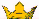 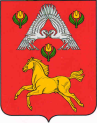 СЕЛЬСКАЯ  ДУМАВЕРХНЕПОГРОМЕНСКОГО СЕЛЬСКОГО ПОСЕЛЕНИЯСРЕДНЕАХТУБИНСКОГО  РАЙОНА    ВОЛГОГРАДСКОЙ  ОБЛАСТИ  Р Е Ш Е Н И Еот 09 апреля 2019 г.   № 144/257О внесении изменений в решение сельской Думы Верхнепогроменского сельского поселения от 15.05.2014 г. №100/251 «Об утверждении программы комплексного развития систем коммунальной инфраструктуры Верхнепогроменского сельского поселения на 2014-2022 годы»	В целях актуализации материалов инженерных изысканий, а также обеспечения требований пожарной безопасности проекта объекта «Внеплощадочное хозпитьевое водоснабжение с. Верхнепогромное», сельская Дума Верхнепогроменского сельского поселения      р е ш и л а:1. Внести изменение в Приложение № 1 решения сельской Думы Верхнепогроменского сельского поселения от 15 .05.2014 г. №100/251 «Об утверждении программы комплексного развития систем коммунальной инфраструктуры Верхнепогроменского сельского поселения на 2014-2022 годы» о формировании сводного плана программных мероприятий  комплексного развития коммунальной инфраструктуры Верхнепогроменского сельского поселения и изложить его в новой редакции2. Считать решение сельской Думы Верхнепогроменского сельского поселения от 17 августа 2015 г. № 38/55 «О внесении изменений в решение сельской Думы Верхнепогроменского сельского поселения от 15.05.2014 г. №100/251 «Об утверждении программы комплексного развития систем коммунальной инфраструктуры Верхнепогроменского сельского поселения на 2014-2022 годы» - утратившим силу.3. Настоящее решение сельской Думы Верхнепогроменского сельского поселения вступает в силу с момента его опубликования на официальном сайте администрации Верхнепогроменского сельского поселения.Глава Верхнепогроменскогосельского поселения                                                           К.К. БашуловПриложение № 1Утвержденорешением сельской Думы Верхнепогроменскогосельского поселенияот 09.04.2019 г. № 144/257Формированиесводного плана программных мероприятий  комплексного развития  коммунальной инфраструктуры Верхнепогроменского сельского поселенияОсновные мероприятия программы  комплексного развития коммунальной инфраструктуры муниципального образования на 2014 – 2022 год№ п/пНаименование мероприятийНаименование мероприятийОриентировочные затраты, тыс.руб.Ориентировочные затраты, тыс.руб.Ориентировочные затраты, тыс.руб.Ориентировочные затраты, тыс.руб.Ориентировочные затраты, тыс.руб.Ориентировочные затраты, тыс.руб.Ориентировочные затраты, тыс.руб.Ориентировочные затраты, тыс.руб.Ориентировочные затраты, тыс.руб.Ориентировочные затраты, тыс.руб.Примечание№ п/пНаименование мероприятийНаименование мероприятийв том числе по годамв том числе по годамв том числе по годамв том числе по годамв том числе по годамв том числе по годамв том числе по годамв том числе по годамв том числе по годамв том числе по годамПримечание№ п/пНаименование мероприятийНаименование мероприятийВсего201420152016201720182019202020212022122345678910111214с. Верхнепогромноес. Верхнепогромноес. Верхнепогромноес. Верхнепогромноес. Верхнепогромноес. Верхнепогромноес. Верхнепогромноес. Верхнепогромноес. Верхнепогромноес. Верхнепогромноес. Верхнепогромноес. Верхнепогромноес. Верхнепогромноес. ВерхнепогромноеПрокладка внутрипоселковых сетей, газификация  автономных котельных Прокладка внутрипоселковых сетей, газификация  автономных котельных 200200Замена обветшавших линий эл. передач, строительство новых линий эл. передач в местах перспективной застройки Замена обветшавших линий эл. передач, строительство новых линий эл. передач в местах перспективной застройки 200100100Замена обветшавшего трубопровода на пластиковые трубы, Замена обветшавшего трубопровода на пластиковые трубы, 500100 100100100100Проектирование объекта «Межпоселковое хозпитьевое водоснабжение для с.Верхнепогромное. Водовод в 2 линии»Проектирование объекта «Межпоселковое хозпитьевое водоснабжение для с.Верхнепогромное. Водовод в 2 линии»220010011001000600п.Звездныйп.Звездныйп.Звездныйп.Звездныйп.Звездныйп.Звездныйп.Звездныйп.Звездныйп.Звездныйп.Звездныйп.Звездныйп.Звездныйп.Звездныйп.ЗвездныйПроектно- изыскательные общестроительные работы для системы хозяйственно – питьевого водопровода п.Звездный900300600п. Волжанкап. Волжанкап. Волжанкап. Волжанкап. Волжанкап. Волжанкап. Волжанкап. Волжанкап. Волжанкап. Волжанкап. Волжанкап. Волжанкап. Волжанкап. ВолжанкаСтроительство газопровода среднего давления (Рахинка - Волжанка), софинансированиеСтроительство газопровода среднего давления (Рахинка - Волжанка), софинансирование60202020Внутрипоселковые сети газоснабжения п. ВолжанкаВнутрипоселковые сети газоснабжения п. Волжанка90303030Строительство линий эл. передач в местах  перспективной застройкиСтроительство линий эл. передач в местах  перспективной застройки150505050Проектно- изыскательные общестроительные работы для системы хозяйственно – питьевого водопровода п.ВолжанкаПроектно- изыскательные общестроительные работы для системы хозяйственно – питьевого водопровода п.Волжанка1000300350350Итого по годамИтого по годам5300200120040015208004004303500